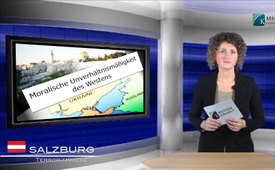 Doppelmoral des Westens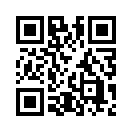 Jerusalem: Bei einem Terroranschlag auf eine Synagoge am 18. November 2014 wurden 4 Juden von Palästinensern getötet. Präsident Obama verurteilte diesen Anschlag scharf. Es gebe keine Rechtfertigung für solche Angriffe auf unschuldige Zivilisten...Danke an meinen Kollegen im Studio Rottweil. Herzlich Willkommen auch von meiner Seite. Wir bleiben weiterhin bei dem Themen und widmen uns speziell der USA und ihrer Doppelmoral. 

Jerusalem: Bei einem Terroranschlag auf eine Synagoge am 18. November 2014 wurden 4 Juden von Palästinensern getötet. Präsident Obama verurteilte diesen Anschlag scharf. Es gebe keine Rechtfertigung für solche Angriffe auf unschuldige Zivilisten. Auch der deutsche Außenminister Frank Walther Steinmeier nahm Stellung dazu und sprach von einer Grenzüberschreitung.

Donnbas: Im April 2014 hatte die neue Kiewer Regierung eine bewaffnete Operation
gegen die Bevölkerung im Osten der Ukraine begonnen. Laut UN-Angaben wurden dadurch bislang mehr als 3.700 Zivilisten getötet und etwa 8.000 verletzt. Der Vize-Regierungschef der nicht anerkannten Volksrepublik Donezk, Andre Purgin, erklärte am 22. September 2014, dass allein im Osten des Landes rund 4.000 Zivilisten getötet worden seien. Trotz dieser verheerenden Zahlen gibt es weder einen Aufschrei in den Medien, noch Stellungnahmen von Politiker die solches Verhalten verurteilen.

Verehrte Zuschauer bleiben wir auch künftig wachsam um die Doppelmoral des Westens zu durchschauen.
Auf Wiedersehen.von fa.Quellen:https://www.dieharke.de/Nachrichten/Kurzmeldungen-4/361618/Obama_verurteilt_Terror_in_Jerusalem.html
http://www.kla.tv/4411
http://de.sputniknews.com/german.ruvr.ru/news/2014_10_31/Ukraine-Donezker-Volkswehr-meldet-Fund-von-fast-300-Frauenleichen-1902/Das könnte Sie auch interessieren:#Ukraine - www.kla.tv/UkraineKla.TV – Die anderen Nachrichten ... frei – unabhängig – unzensiert ...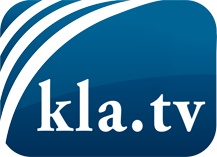 was die Medien nicht verschweigen sollten ...wenig Gehörtes vom Volk, für das Volk ...tägliche News ab 19:45 Uhr auf www.kla.tvDranbleiben lohnt sich!Kostenloses Abonnement mit wöchentlichen News per E-Mail erhalten Sie unter: www.kla.tv/aboSicherheitshinweis:Gegenstimmen werden leider immer weiter zensiert und unterdrückt. Solange wir nicht gemäß den Interessen und Ideologien der Systempresse berichten, müssen wir jederzeit damit rechnen, dass Vorwände gesucht werden, um Kla.TV zu sperren oder zu schaden.Vernetzen Sie sich darum heute noch internetunabhängig!
Klicken Sie hier: www.kla.tv/vernetzungLizenz:    Creative Commons-Lizenz mit Namensnennung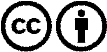 Verbreitung und Wiederaufbereitung ist mit Namensnennung erwünscht! Das Material darf jedoch nicht aus dem Kontext gerissen präsentiert werden. Mit öffentlichen Geldern (GEZ, Serafe, GIS, ...) finanzierte Institutionen ist die Verwendung ohne Rückfrage untersagt. Verstöße können strafrechtlich verfolgt werden.